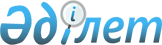 О признании утратившими силу некоторых приказов Министра юстиции Республики КазахстанПриказ Министра юстиции Республики Казахстан от 30 марта 2010 года № 91

      В соответствии со статьей 27 Закона Республики Казахстан "О нормативных правовых актах", ПРИКАЗЫВАЮ:



      1. Признать утратившими силу приказы Министра юстиции Республики Казахстан:



      1) от 12 октября 2007 года № 286 "Об утверждении стандартов оказания государственных услуг через центры обслуживания населения" (зарегистрированный в Реестре государственной регистрации нормативных правовых актов за № 5019, опубликованный в Бюллетене нормативных правовых актов центральных исполнительных и других государственных органов Республики Казахстан, декабрь 2007 г. № 13, ст. 70);



      2) от 12 октября 2007 года № 287 "Об утверждении стандартов оказания государственных услуг через центры обслуживания населения" (зарегистрированный в Реестре государственной регистрации нормативных правовых актов за № 5020, опубликованный в Бюллетене нормативных правовых актов центральных исполнительных и других государственных органов Республики Казахстан, декабрь 2007 г. № 13, ст. 83);



      3) от 12 октября 2007 года № 288 "Об утверждении стандартов оказания государственных услуг через центры обслуживания населения" (зарегистрированный в Реестре государственной регистрации нормативных правовых актов за № 5021, опубликованный в Бюллетене нормативных правовых актов центральных исполнительных и других государственных органов Республики Казахстан, декабрь 2007 г. № 13, ст. 1);



      4) от 12 октября 2007 года № 289 "Об утверждении стандартов оказания государственных услуг через центры обслуживания населения" (зарегистрированный в Реестре государственной регистрации нормативных правовых актов за № 5013, опубликованный в Бюллетене нормативных правовых актов центральных исполнительных и других государственных органов Республики Казахстан, декабрь 2007 г. № 13, ст. 92);



      5) от 27 ноября 2007 года № 319 "Об утверждении стандартов оказания государственных услуг" (зарегистрированный в Реестре государственной регистрации нормативных правовых актов за № 5063, опубликованный в Собрании актов центральных исполнительных и иных центральных государственных органов Республики Казахстан № 3 от 27 апреля 2008 года);



      6) от 28 августа 2008 года № 234 "О внесении изменений и дополнений в приказ и.о. Министра юстиции Республики Казахстан от 12 октября 2007 года № 288 "Об утверждении стандартов оказания государственных услуг через центры обслуживания населения" (зарегистрированный в Реестре государственной регистрации нормативных правовых актов за № 5295, опубликованный в "Юридической газете" от 3 октября 2008 года № 151 (1551));



      7) от 17 ноября 2008 года № 307 "Об утверждении стандартов оказания государственных услуг через центры обслуживания населения" (зарегистрированный в Реестре государственной регистрации нормативных правовых актов за № 5509, опубликованный в "Юридической газете" от 6 марта 2009 года № 35 (1632));



      8) от 26 ноября 2008 года № 320 "Об утверждении стандартов оказания государственных услуг через центры обслуживания населения" (зарегистрированный в Реестре государственной регистрации нормативных правовых актов за № 5508, опубликованный в "Юридической газете" от 24 февраля 2009 года № 28 (1625));



      9) от 26 ноября 2008 года № 321 "Об утверждении стандартов оказания государственных услуг через центры обслуживания населения" (зарегистрированный в Реестре государственной регистрации нормативных правовых актов за № 5510, опубликованный в "Юридической газете" от 20 марта 2009 года № 42 (1639));



      10) от 28 ноября 2008 года № 325 "Об утверждении стандартов оказания государственных услуг через центры обслуживания населения" (зарегистрированный в Реестре государственной регистрации нормативных правовых актов за № 5518, опубликованный в Собрании актов центральных исполнительных и иных центральных государственных органов Республики Казахстан № 5, 2009 года);



      11) от 28 ноября 2008 года № 326 "Об утверждении стандартов оказания государственных услуг через центры обслуживания населения" (зарегистрированный в Реестре государственной регистрации нормативных правовых актов за № 5491, опубликованный в Бюллетене нормативных правовых актов центральных исполнительных и иных государственных органов Республики Казахстан, 2009 г., № 4, ст. 341);



      12) от 10 декабря 2008 года № 335 "Об утверждении стандартов оказания государственных услуг через центры обслуживания населения" (зарегистрированный в Реестре государственной регистрации нормативных правовых актов за № 5515, опубликованный в "Юридической газете" от 27 марта 2009 года № 45 (1642));



      13) от 11 февраля 2009 года № 12 "О внесении изменений в некоторые приказы Министра юстиции Республики Казахстан" (зарегистрированный в Реестре государственной регистрации нормативных правовых актов за № 5579, опубликованный в "Юридической газете" от 29 мая 2009 года № 80 (1677));



      14) от 12 февраля 2009 года № 14 "О внесении изменений и дополнений в приказ и.о. Министра юстиции Республики Казахстан от 12 октября 2007 года № 288 "Об утверждении стандартов оказания государственных услуг через центры обслуживания населения" и в приказ Министра юстиции Республики Казахстан от 27 ноября 2007 года № 319 "Об утверждении стандартов оказания государственных услуг" (зарегистрированный в Реестре государственной регистрации нормативных правовых актов за № 5580, опубликованный в "Юридической газете" от 24 апреля 2009 года № 61 (1658)).



      2. Настоящий приказ вводится в действие со дня подписания.      Министр юстиции

      Республики Казахстан                       Р. Тусупбеков
					© 2012. РГП на ПХВ «Институт законодательства и правовой информации Республики Казахстан» Министерства юстиции Республики Казахстан
				